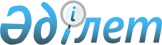 О внесении изменений в перечень международных и региональных (межгосударственных) стандартов, а в случае их отсутствия – национальных (государственных) стандартов, содержащих правила и методы исследований (испытаний) и измерений, в том числе правила отбора образцов, необходимые для применения и исполнения требований технического регламента Евразийского экономического союза "О безопасности нефти, подготовленной к транспортировке и (или) использованию" (ТР ЕАЭС 045/2017) и осуществления оценки соответствия объектов технического регулированияРешение Коллегии Евразийской экономической комиссии от 13 марта 2024 года № 20
      В соответствии с пунктом 4 Протокола о техническом регулировании в рамках Евразийского экономического союза (приложение № 9 к Договору о Евразийском экономическом союзе от 29 мая 2014 года) и пунктом 5 приложения № 2 к Регламенту работы Евразийской экономической комиссии, утвержденному Решением Высшего Евразийского экономического совета от 23 декабря 2014 г. № 98, Коллегия Евразийской экономической комиссии решила:
      1. Позицию 1 перечня международных и региональных (межгосударственных) стандартов, а в случае их отсутствия – национальных (государственных) стандартов, содержащих правила и методы исследований (испытаний) и измерений, в том числе правила отбора образцов, необходимые для применения и исполнения требований технического регламента Евразийского экономического союза "О безопасности нефти, подготовленной к транспортировке и (или) использованию" (ТР ЕАЭС 045/2017) и осуществления оценки соответствия объектов технического регулирования, утвержденного Решением Коллегии Евразийской экономической комиссии от 24 июля 2018 г. № 118, заменить позициями следующего содержания:
      2. Настоящее Решение вступает в силу по истечении 30 календарных дней с даты его официального опубликования.
					© 2012. РГП на ПХВ «Институт законодательства и правовой информации Республики Казахстан» Министерства юстиции Республики Казахстан
				
"
1
пункты 13 и 17, периодичность испытаний
пункты 7.4 и 7.5 ГОСТ 31378-2009 "Нефть. Общие технические условия"
11
пункты 13 и 17, периодичность испытаний
пункты 8.4 и 8.5 ГОСТ Р 51858-2002 "Нефть. Общие технические условия"
применяется
до 01.01.2030
12
пункты 13 и 17, периодичность испытаний
пункты 8.3 и 8.4 СТ РК 1347-2024 "Нефть. Общие технические условия"
применяется
до 01.01.2030
".
13
раздел VI
ГОСТ ISO 3170-2022 "Нефтепродукты жидкие. Ручные методы отбора проб"
".
      Председатель КоллегииЕвразийской экономической комиссии

Б. Сагинтаев
